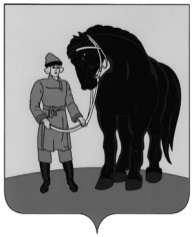 АДМИНИСТРАЦИЯ ГАВРИЛОВО-ПОСАДСКОГОМУНИЦИПАЛЬНОГО РАЙОНА ИВАНОВСКОЙ ОБЛАСТИПОСТАНОВЛЕНИЕот 11.04.2018  № 186-пО внесении изменений в постановление  администрации Гаврилово-Посадского  муниципального района от 13.09.2017 № 537-п «Об утверждении административного регламента осуществлениямуниципального жилищного контроля на территорииГаврилово-Посадского городского поселения»В соответствии с Федеральным законом от 26.12.2008 № 294-ФЗ «О  защите прав юридических лиц и индивидуальных предпринимателей при осуществлении государственного контроля (надзора) и муниципального контроля»,   руководствуясь  статьей 29.1 Устава Гаврилово-Посадского муниципального района и рассмотрев Протест  Прокурора Гаврилово-посадского района от 10.03.2018 № 07/1-21-2018, Администрация Гаврилово-Посадского муниципального района п о с т а н о в л я е т:1. Внести в постановление  администрации Гаврилово-Посадского  муниципального района от 13.09.2017 № 537-п «Об утверждении административного регламента осуществления муниципального жилищного контроля на территории Гаврилово-Посадского городского поселения» согласно приложению. 2. Опубликовать настоящее постановление в сборнике «Вестник Гаврилово-Посадского муниципального района» и разместить на официальном сайте Гаврилово-Посадского муниципального района.3. Настоящее постановление вступает в силу со дня его официального опубликования.Глава  Гаврилово-Посадскогомуниципального района					     	В.Ю. Лаптев     Приложение к постановлению     администрации Гаврилово-         Посадского муниципального района     от 11.04.2018 № 186-пИзменения в постановление  администрации Гаврилово-Посадского  муниципального района от 13.09.2017 № 537-п «Об утверждении административного регламента осуществления муниципального жилищного контроля на территории Гаврилово-Посадского городского поселения»В приложении  к  постановлению «Регламент осуществления муниципального жилищного контроля на территории Гаврилово-Посадского городского поселения»:Раздел  2 «Административные  процедуры»:1. Дополнить  пунктом 2.1.6. следующего  содержания:«2.1.6. При отсутствии достоверной информации о лице, допустившем нарушение обязательных требований, достаточных данных о нарушении обязательных требований либо о фактах, указанных в части 2  статьи 10 Федерального закона № 294-ФЗ от  26.12.2008 «О  защите прав юридических лиц и индивидуальных предпринимателей при осуществлении государственного контроля (надзора) и муниципального контроля», должностным  лицом органа  муниципального контроля может быть проведена предварительная проверка поступившей информации. В ходе проведения предварительной проверки принимаются меры по запросу дополнительных сведений и материалов (в том числе в устном порядке) у лиц, направивших заявления и обращения, представивших информацию, проводится рассмотрение документов юридического лица, индивидуального предпринимателя, имеющихся в распоряжении органа муниципального контроля, при необходимости проводятся мероприятия по контролю, осуществляемые без взаимодействия с юридическими лицами, индивидуальными предпринимателями и без возложения на указанных лиц обязанности по представлению информации и исполнению требований органов муниципального контроля. В рамках предварительной проверки у юридического лица, индивидуального предпринимателя могут быть запрошены пояснения в отношении полученной информации, но представление таких пояснений и иных документов не является обязательным.»2. Пункт 2.2.4   дополнить  предложением  следующего  содержания:«К запросу прилагается заверенная печатью копия распоряжения или приказа руководителя, заместителя руководителя органа  муниципального контроля о проведении проверки либо его заместителя о проведении документарной проверки.»3. Пункт 2.2.7  изложить в следующей  редакции:«2.2.7. О проведении плановой проверки юридическое лицо, индивидуальный предприниматель уведомляются органом государственного контроля (надзора), органом муниципального контроля не позднее чем за три рабочих дня до начала ее проведения посредством направления копии распоряжения или приказа руководителя, заместителя руководителя органа муниципального контроля о начале проведения плановой проверки заказным почтовым отправлением с уведомлением о вручении и (или) посредством электронного документа, подписанного усиленной квалифицированной электронной подписью и направленного по адресу электронной почты юридического лица, индивидуального предпринимателя, если такой адрес содержится соответственно в едином государственном реестре юридических лиц, едином государственном реестре индивидуальных предпринимателей либо ранее был представлен юридическим лицом, индивидуальным предпринимателем в орган муниципального контроля, или иным доступным способом.»4.Дополнить пунктом 2.7.7. следующего  содержания: «2.7.7. В случае, если проведение плановой или внеплановой выездной проверки оказалось невозможным в связи с отсутствием индивидуального предпринимателя, его уполномоченного представителя, руководителя или иного должностного лица юридического лица, либо в связи с фактическим неосуществлением деятельности юридическим лицом, индивидуальным предпринимателем, либо в связи с иными действиями (бездействием) индивидуального предпринимателя, его уполномоченного представителя, руководителя или иного должностного лица юридического лица, повлекшими невозможность проведения проверки, должностное лицо органа муниципального контроля составляет акт о невозможности проведения соответствующей проверки с указанием причин невозможности ее проведения. В этом случае орган муниципального контроля в течение трех месяцев со дня составления акта о невозможности проведения соответствующей проверки вправе принять решение о проведении в отношении таких юридического лица, индивидуального предпринимателя плановой или внеплановой выездной проверки без внесения плановой проверки в ежегодный план плановых проверок и без предварительного уведомления юридического лица, индивидуального предпринимателя.»